Промовебинар «Интересные возможности финансового рынка» Уважаемые коллеги! Международный институт менеджмента объединений предпринимателей ТПП РФ проводит промовебинар: «Интересные возможности финансового рынка с которыми стоит познакомиться»Время проведения: 12 февраля 2018 года с 10-00 до 11-30 по моск. времени.Задачи вебинара: дать  представление о том, почему и какими современными (цивилизованными)  возможностями  финансового рынка, как для личных, так и для корпоративных потребностей, кроме депозитов в банке,  они могут воспользоваться для сохранения и увеличения денежных средств. Принимать участие можно:очно, находясь, в региональной ТПП, где будет оборудован зал с проекционным и интернет - оборудованием с налаженной связью с центральным отделением проведения мероприятия;дистанционно через интернет на своем рабочем месте;дистанционно через интернет на своем домашнем компьютере;имеется возможность участвовать с планшета или смартфоновУчастие в вебинаре бесплатное.Регистрация на вебинар (интернет-семинар) на сайте: http://www.iimba.ru/webinars/sectionsofveb/ 

Техническая проверка компьютерного оборудования состоится  09 февраля 2018 г. в 12-00 по московскому времени по ссылке: https://go.myownconference.ru/ru/Test 

Телефон для справок: (495) 134-34-71 E-mail:tpprf@iimba.ru tpprf@iimba.ruСкачать программу и технические требования к участию в вебинаре. Программа вебинара:Слушатели получат подробную информацию о том:какие существуют возможности, в том числе как достойная альтернатива банковским депозитам.как можно воспользоваться предлагаемыми возможностями, в том числе для разной категории потребностей в части сумм инвестирования и сроков размещения.как и с чем  их можно и нужно сравнивать, на что обращать внимание при выборе.а так же,  почему они являются достойной альтернативой банковскому депозиту, без лукавства и недомолвок.почему этого не стоит бояться.какие конкретные действия человек должен сделать, если принял решение воспользоваться такими возможностями.Кроме этого, на вебинаре слушателям будут предложены модели расчета потенциальной доходности (в Excel) по отдельным инструментам и рассказано о том,  из чего складывается эта доходность. При желании, в дальнейшем каждый сможет воспользоваться данными моделями для расчета по индивидуальным параметрам.Коротко, на вебинаре будет затронута тема по рискам вложений в те или иные инструменты, включая рынок криптовалюты, валютный рынок, включая рынок Форекс.   Ведущий вебинара:       Садова Елена Николаевна - Генеральный директор
ЗАО «АЛОР ИНВЕСТ».    В 1988 г. закончила Куйбышевский авиационный институт по специальности «Инженер-механик»,в 1999 г. — магистратуру Финансовой академии при Правительстве РФ по специальности «Рынок ценных бумаг и биржевое дело». В 2007 г. получила диплом Executive MBA «Стратегическое управление», окончив Институт бизнеса и делового администрирования Академии народного хозяйства при Правительстве РФ.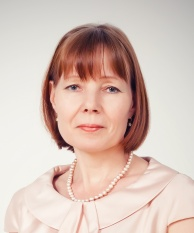     Обладает квалификационными аттестатами серий 1.0, 2.0, 4.0, 5.0 и 6.0, выданными Федеральной комиссией по рынку ценных бумаг.Опыт:С 1988 г. по 1990 г. работала инженером в Центральном специализированном конструкторском бюро г. Самары, с 1990 г. по 1995 г. занимала должность руководителя отдела автоматизации ЗАО «Когалымские электрические сети», а с 1995 по 1997 гг. являлась руководителем отдела ценных бумаг ЗАО «Брокер-Инвест» г. Когалым. В 1997 назначена заместителем директора по экономике ООО «Брокер-Инвест М» г. Москва. В 2001 г. Елена Николаевна перешла на должность директора по региональному развитию в ЗАО «АЛОР ИНВЕСТ» и с 2006 г. занимает пост генерального директора ЗАО «АЛОР ИНВЕСТ».Время проведения вебинара:  12 февраля  2018 г. с 10-00 до 11-30 по моск. времени.Участники вебинара  могут принимать участие:Очно, находясь, в региональной ТПП, где будет оборудован зал с проекционным и интернет - оборудованием с налаженной связью с центральным отделением проведения мероприятия;Дистанционно через интернет на своем рабочем месте;Дистанционно через интернет на своем домашнем компьютере.Имеется возможность участвовать с планшета или смартфоновСтоимость участия в вебинаре:   БЕСПЛАТНООбращаем Ваше внимание, количество возможных подключений к вебинару ограничено! 

Регистрация на вебинар (интернет-семинар) на сайте: http://www.iimba.ru/webinars/sectionsofveb/ 

Техническая проверка компьютерного оборудования слушателей вебинара состоится  09 февраля 2018 г. в 12-00 по московскому времени по ссылке: https://go.myownconference.ru/ru/Test 

Самостоятельно протестировать Ваше оборудование и интернет-соединение Вы можете по ссылке: https://myownconference.ru/tester 

Для участия с планшетов или смартфонов необходимо установить приложение MyOwnConference: 

Арр Store 
https://itunes.apple.com/ru/app/myownconference/id1067798941?mt=8 

Googl play 
https://play.google.com/store/apps/details?id=air.com.dosware.myconference&hl=ru 

Телефон для справок: (495) 134-34-71 E-mail:tpprf@iimba.ru tpprf@iimba.ruТехнические требования к участию в вебинаре (интернет-семинаре)Для участия в вебинаре Вам понадобится компьютер (ноутбук), подключенный к интернету с акустикой, дополнительно можно подключить вебкамеру и микрофон.   Рекомендуемая скорость соединения составляет от 256 kbps. Эта скорость доступна практически на любом подключении в офисе или дома (LAN, ADSL, WiFi).                   Формат вебинара позволяет сохранить качество обучения: каждый слушатель видит и слышит преподавателя, видит слайды, может скачать учебные материалы и заполнить задания, в любой момент может задать онлайн-вопрос преподавателю или другим участникам. Техническая проверка компьютерного оборудования слушателей вебинара состоится 09 февраля 2018 г. в 12-00 по московскому времени по ссылке: https://go.myownconference.ru/ru/Test Уважаемые участники вебинаров! Мы рады сообщить Вам, что теперь участвовать в вебинарах можно при помощи мобильных устройств (смартфоны и планшеты на операционных системах: Android и IOS) в приложении MyOwnConference. Рекомендуем пользоваться интернет-браузером Google Chrome.Правила участия в вебинаре:Всем участникам вебинара необходимо заранее регистрироваться, протестировать и настроить своё компьютерное оборудование (Организаторы вебинара не несут ответственность за неправильно настроенное оборудование, программное обеспечение участников вебинара и нарушения работы местных интернет-провайдеров, предоставляющие услуги интернет-связи участникам вебинара. В работе вебинара не считаются дефектами незначительные малозаметные задержки видеоизображения и звука).Участникам вебинара запрещено флудить в чате вебинара (писать некорректные, бессмысленные, многократно повторяемые какие-либо слова и фразы). Нарушители после предупреждения будут забанены (для них будет закрыта возможность писать в чате). Просьба быть вежливыми – Ваши сообщения видят Ваши коллеги из других регионов. При входе в систему вебинара участники вебинара обязаны вводить свои верные данные: Ф.И.О., наименовании организации, города и др. (Пример: Иванов, ТПП, Москва). Участники с неопределенными данными после предупреждения будут удалены из системы. С подробной информацией по проведению мероприятий можно ознакомиться по интернет ссылке: http://iimba.ru/webinars/sectionsofveb/